		آمار  روزانه شناورهای تخلیه وبارگیری شرکت آریا بنادر ایرانیان	از ساعت  45: 06  تا ساعت 06:45 مورخه 21/04/1401 لغایت 22/04/1401		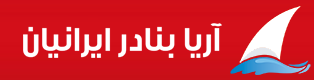             کارشناس امور بندری شرکت آریا بنادر ایرانیان                                         امیر صابری کهناسکلهنام شناورنام کشتیرانیتناژ  تخلیهتناژبارگیریمحل تخلیهنوع تجهیزاتمحموله کشتیمحموله کشتیتاریخ و ساعت پهلوگیریتاریخ و ساعت شروع عملیاتتناژ  تخلیه و بارگیــریتناژ  تخلیه و بارگیــریتناژ  تخلیه و بارگیــریمجموع تناژ سه شیفتتناژباقیمانده /اتمام تخلیه یا بارگیری(تن)زمان عملیات(OT)زمان عملیات(OT)نرم متوسطنرم متوسطماندگاری دراسکله(ساعت)ماندگاری دراسکله(ساعت)اسکلهنام شناورنام کشتیرانیتناژ  تخلیهتناژبارگیریمحل تخلیهنوع تجهیزاتتخلیهبارگیریتاریخ و ساعت پهلوگیریتاریخ و ساعت شروع عملیاتتناژصبحتناژعصرتناژشبمجموع تناژ سه شیفتتناژباقیمانده /اتمام تخلیه یا بارگیری(تن)تخلیهبارگیریتخلیهبارگیریماندگاری دراسکله(ساعت)ماندگاری دراسکله(ساعت)3نجوا-2پارسا گسترآبراه دریا10461271محوطهمنگان 224منگان223تختهپالت –کیسه –کانتینر پر 20(6)-سواری (24)20/04/0120/04/01ت:61ت: *ت:*ت:61اتمام تخلیه:08:1001:2513:254236**3نجوا-2پارسا گسترآبراه دریا10461271محوطهمنگان 224منگان223تختهپالت –کیسه –کانتینر پر 20(6)-سواری (24)19:0520:50ب:*ب: 202ب:283ب: 485باقی بارگیری: 78601:2513:254236**4قهرمان-1ساحل شماران نوین بندر1316*محوطه*تخته*22/04/014قهرمان-1ساحل شماران نوین بندر1316*محوطه*تخته*03:405نیلوفر آبی دریادلان سبز خزر 608226محوطه *تخته کیسه -پالت 18/04/0118/04/04ت:*ت:*ت:*ت:*****************5نیلوفر آبی دریادلان سبز خزر 608226محوطه *تخته کیسه -پالت 09:0011:20ب:*ب: *ب:*ب: *****************